[Poi-tl][模板引擎][2020-08-31]说明[本文档由poi-tl生成。]Poi-tlJava Word模板引擎： Minimal Microsoft word(docx) templating with {{template}} in Java. It works by expanding tags in a template using values provided in a JavaMap or JavaObject.特性Feature？Plug-in grammar, add new grammar by yourselfSupports word text, local pictures, web pictures, table, list, header, footer...Templates, not just templates, but also style templates比较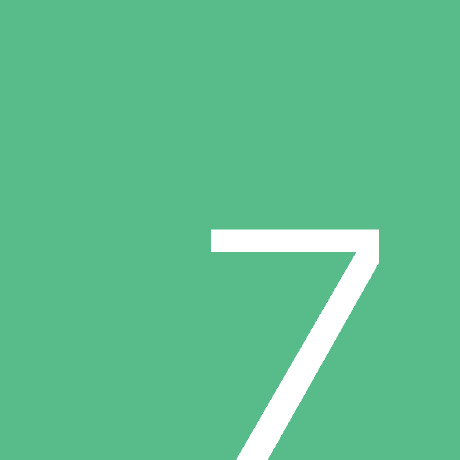 作者：Sayi卅一http://www.deepoove.comWord处理方案是否跨平台易用性Poi-tl纯Java组件，跨平台简单：模板引擎功能，并对POI进行了一些封装Apache Poi纯Java组件，跨平台简单，缺少一些功能的封装FreemarkerXML操作，跨平台复杂，需要理解XML结构OpenOffice需要安装OpenOffice软件复杂，需要了解OpenOffice的APIJacob、winlibWindows平台复杂，不推荐使用